Záznam z prieskumu trhupre zákazku podľa § 1 ods. 15 zákona č. 343/2015 Z. z. o verejnom obstarávaní a o zmene a doplnení niektorých zákonov v znení neskorších predpisov (ZVO)Identifikácia verejného obstarávateľa:Názov:		Slovenská poľnohospodárska univerzita v NitreSídlo:		Tr. A. Hlinku 2, 949 76 NitraIČO:		00397482DIČ:		2021252827IČ DPH:		SK2021252827Internetová adresa:	http://www.uniag.sk/v rámci Výzvy číslo: 	56/PRV/2022pre opatrenie: 		16 – Spoluprácapodopatrenie: 	16.1 – Podpora na zriaďovanie a prevádzku operačných skupín EIP zameraných na produktivitu a udržateľnosť poľnohospodárstvaNázov projektu: Ekologický a ekonomický význam aplikácií precíznych technológií v poľnohospodárskej praxi Predmet zákazky:	Názov: Služby - Náklady spojené s organizovaním vlastnej konferencie v rámci projektu Ekologický a ekonomický význam aplikácií precíznych technológií v poľnohospodárskej praxiOpis: „Organizovanie vlastnej konferencie na konci projektu (18. – 24. mesiac trvania projektu)“Spôsob vykonania prieskumu:  Priemer 2 faktúry z poriadenia konferencie z minulých skúseností a jednej cenovej ponuky (cenníka služieb)Predpokladaná hodnota zákazky (PHZ): PHZ bola určená ako priemer v minulosti zaplatených poplatkov za náklady spojené s organizovaním vlastnej konferencie a cenovej ponuky * počet v zmysle obsahového námetu.  V minulosti zaplatené poplatky za náklady spojené s organizovaním vlastnej konferencie:5. 5. 2023 – Catering Service Nitra s.r.o – v sume 1474,00 EUR s DPH - viď. príloha na konci dokumentu, 30.11.2019 – STRAVOVANIE s.r.o – 1464,02 EUR s DPH (faktúra je vystavená pre 40 os., prerátané na 50 os. v zmysle obsahového námetu – 1830,03 EUR s DPH) – viď. príloha na konci dokumentu25.7. 2023 – La Cantine – 2585,00 EUR s DPH – viď. príloha na konci dokumentuPHZ na 1x organizovanie vlastnej konferencie na konci projektu = (3050,05 + 1830,03 + 2585,00)/3 = 5889,03/3 = 1963,01 EURVerejný obstarávateľ v súlade s vyššie uvedeným stanovil predpokladanú hodnotu zákazky vo výške = 1963,01 EUR. V Nitre, dňa 25.7.2023Vypracoval: Ing. Jakub Pagáč, PhD. 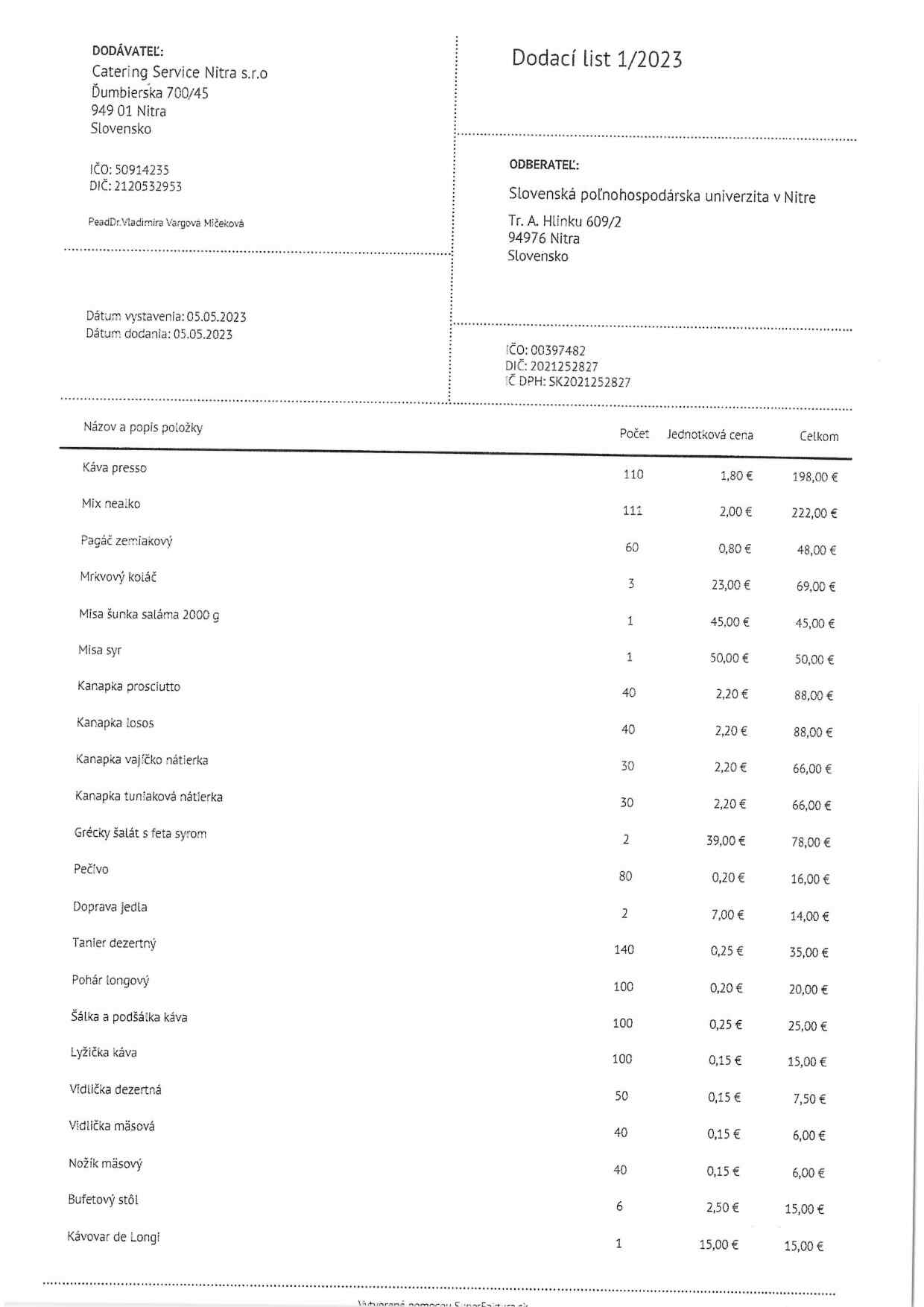 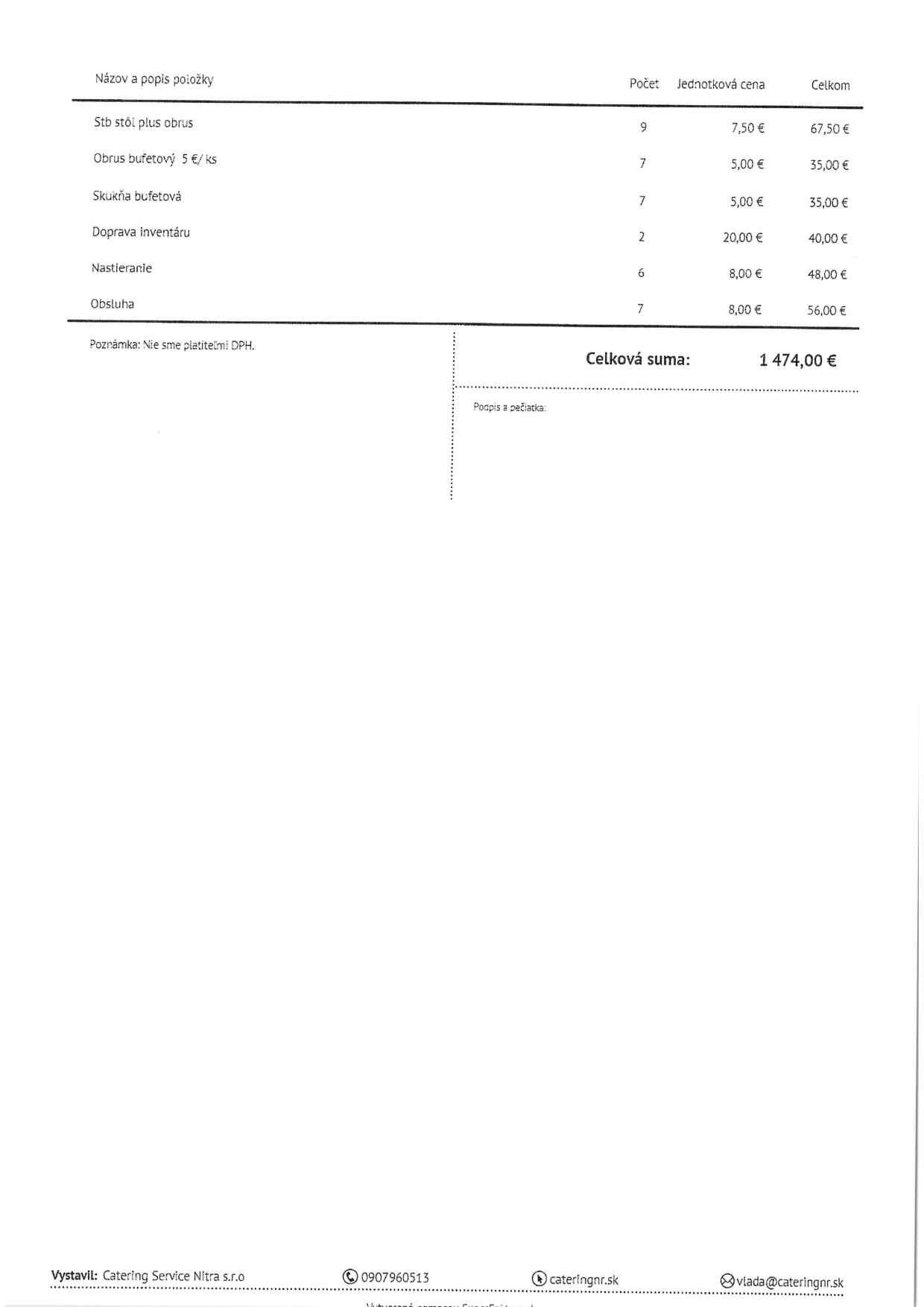 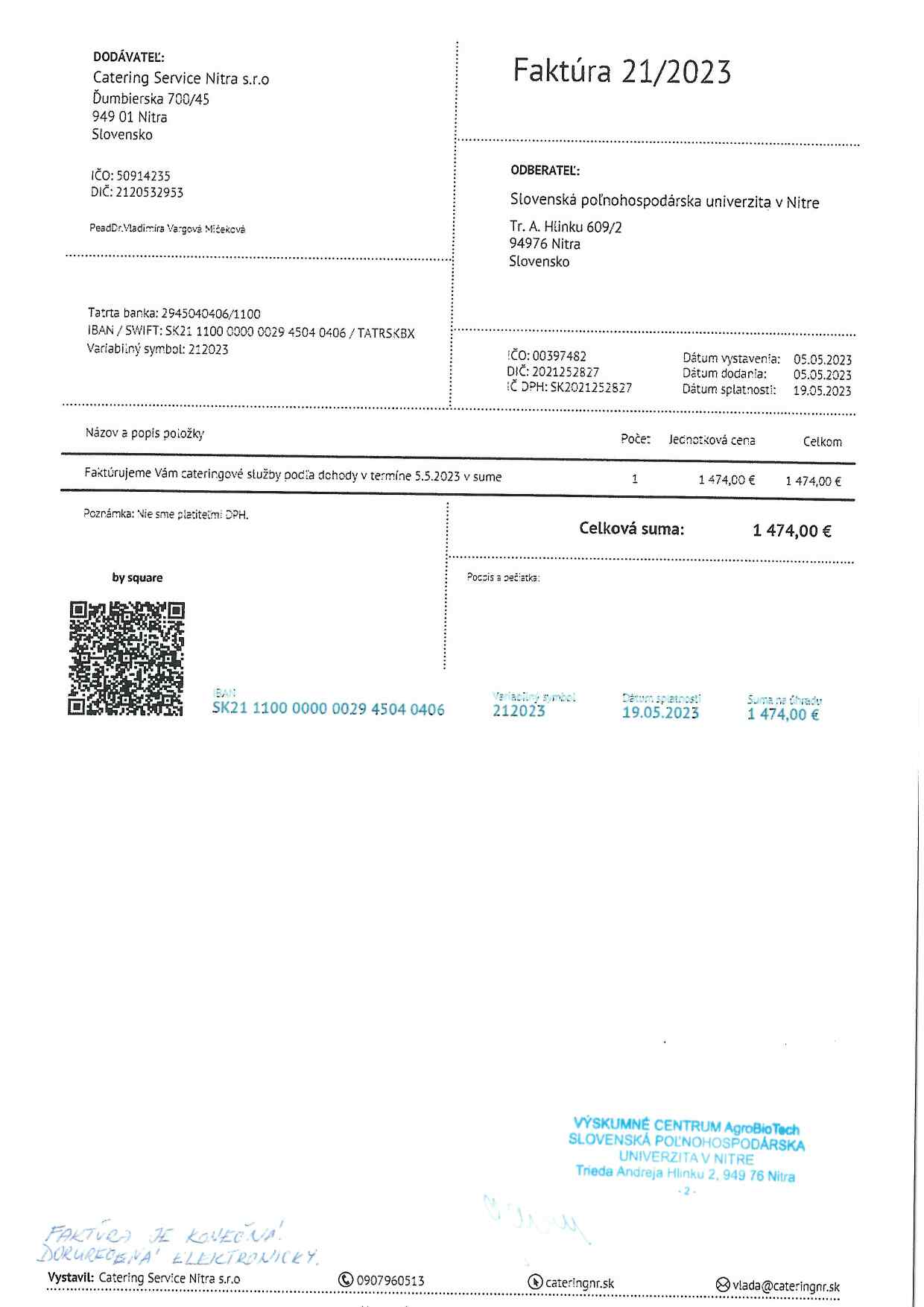 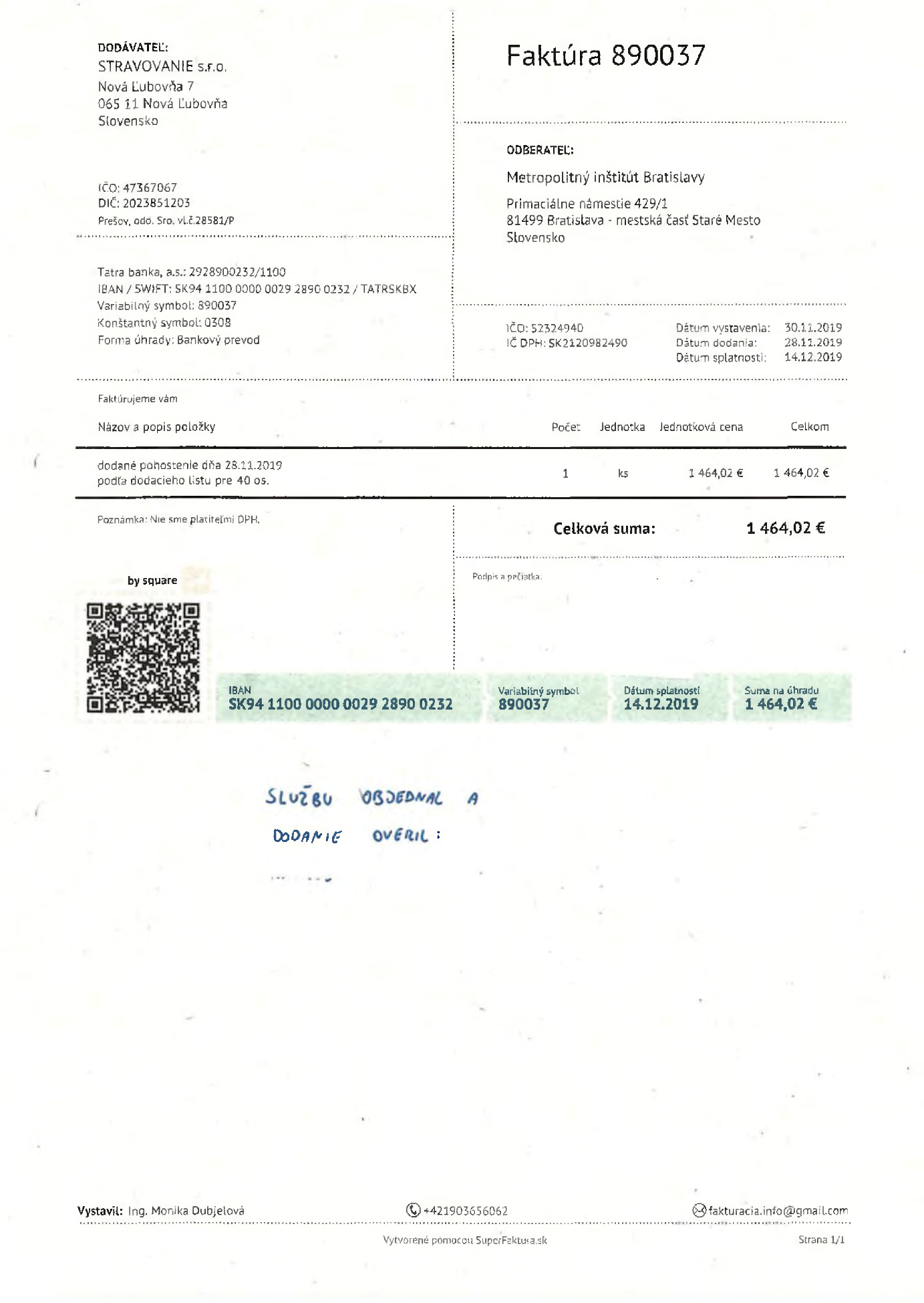 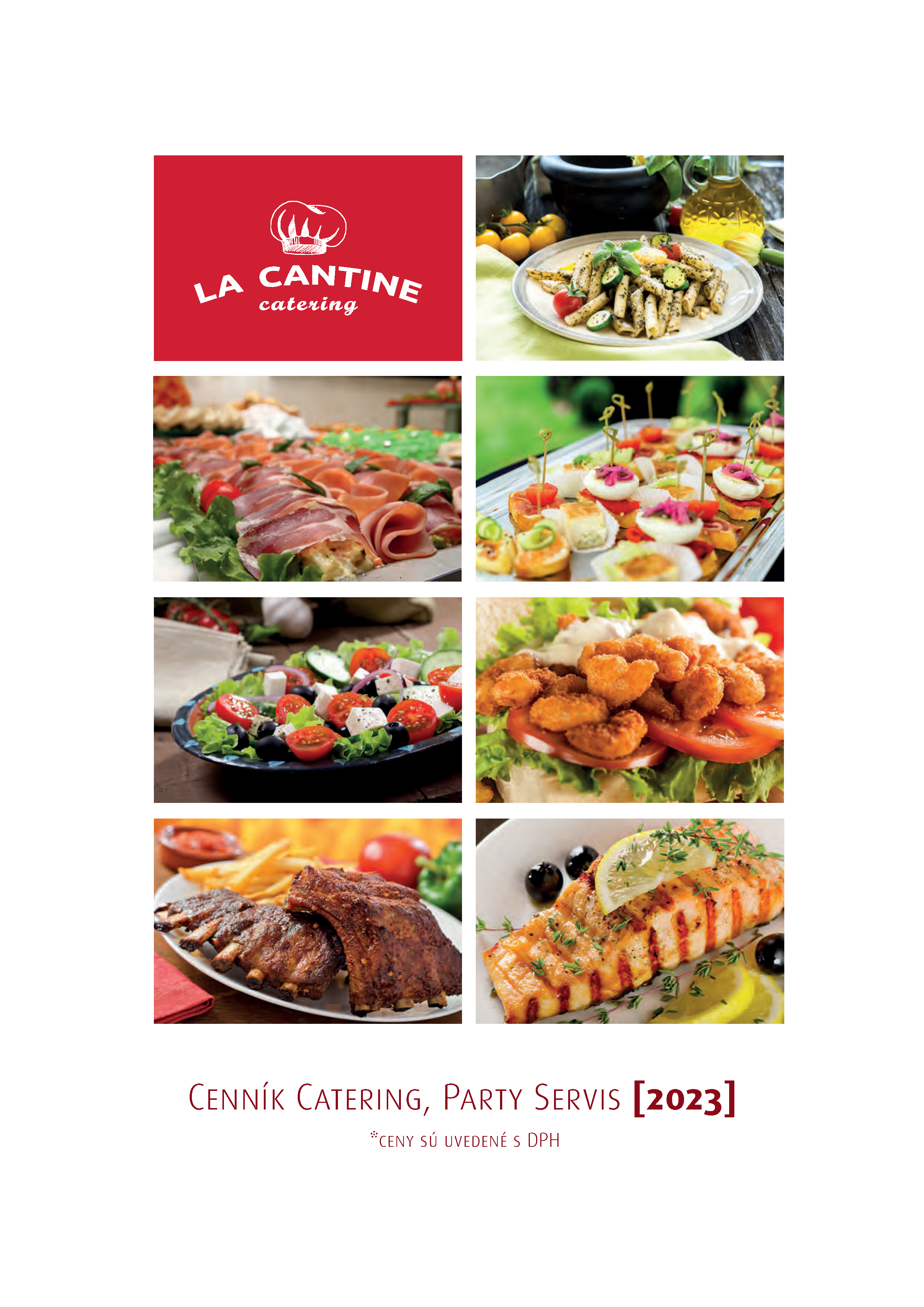 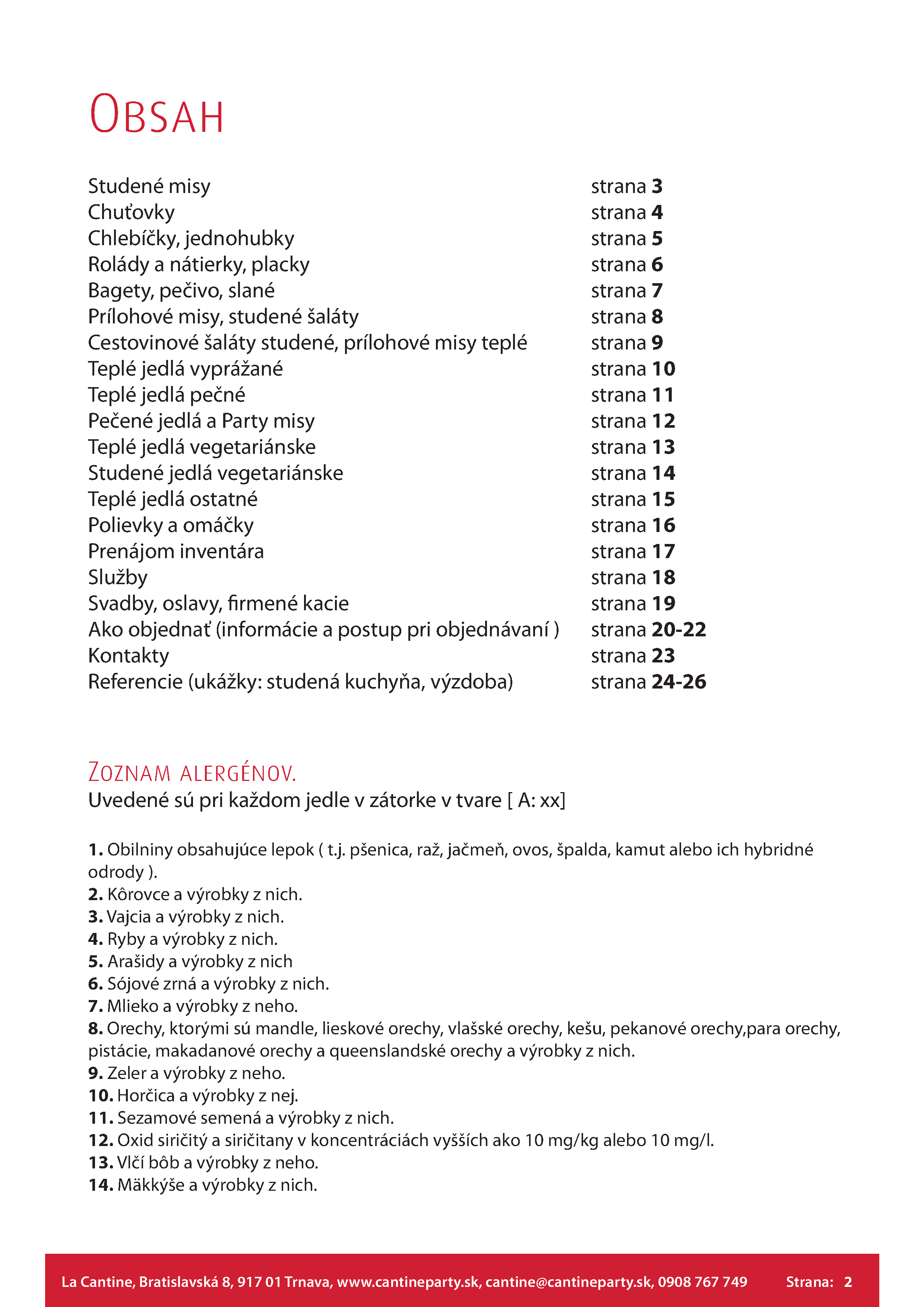 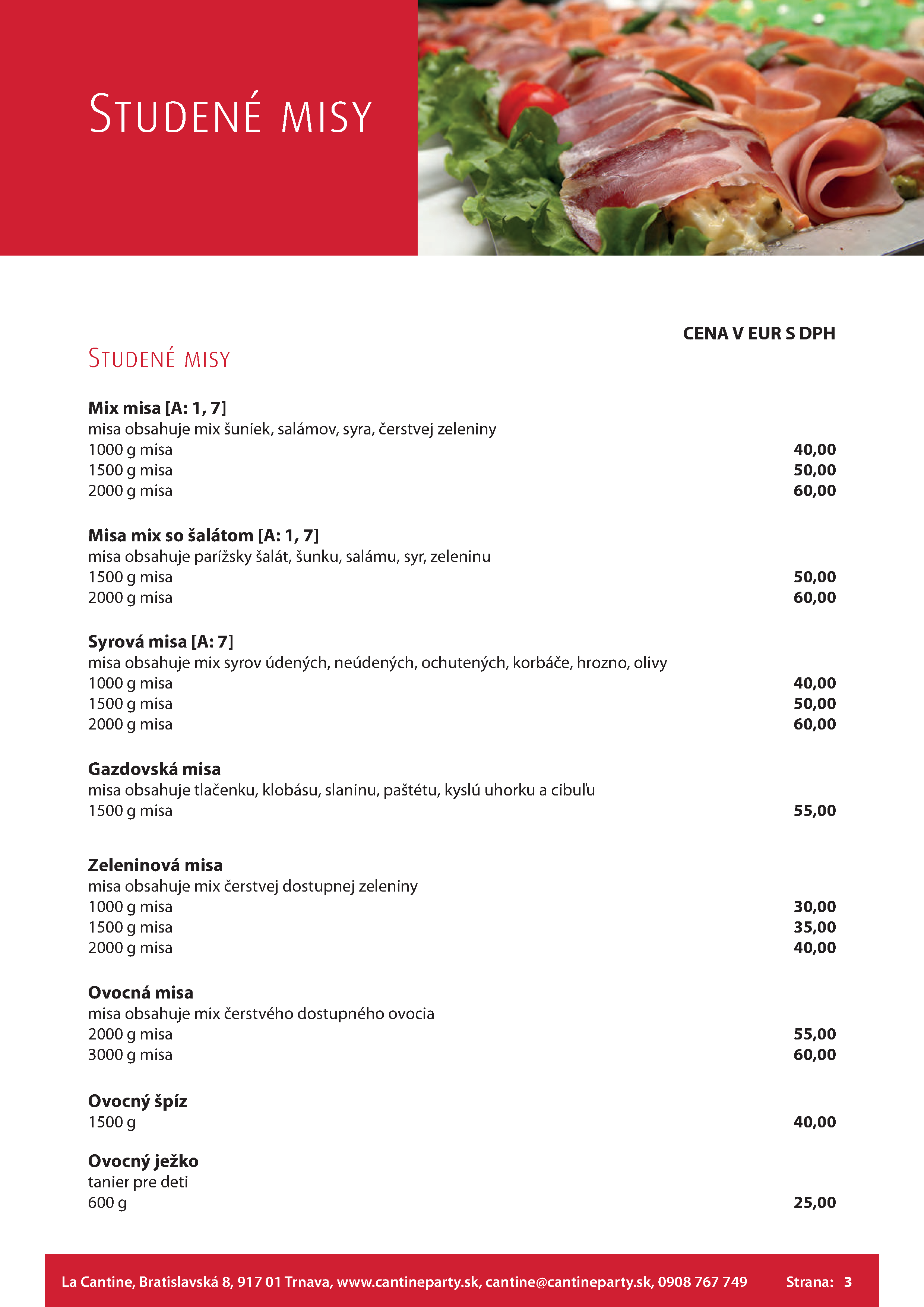 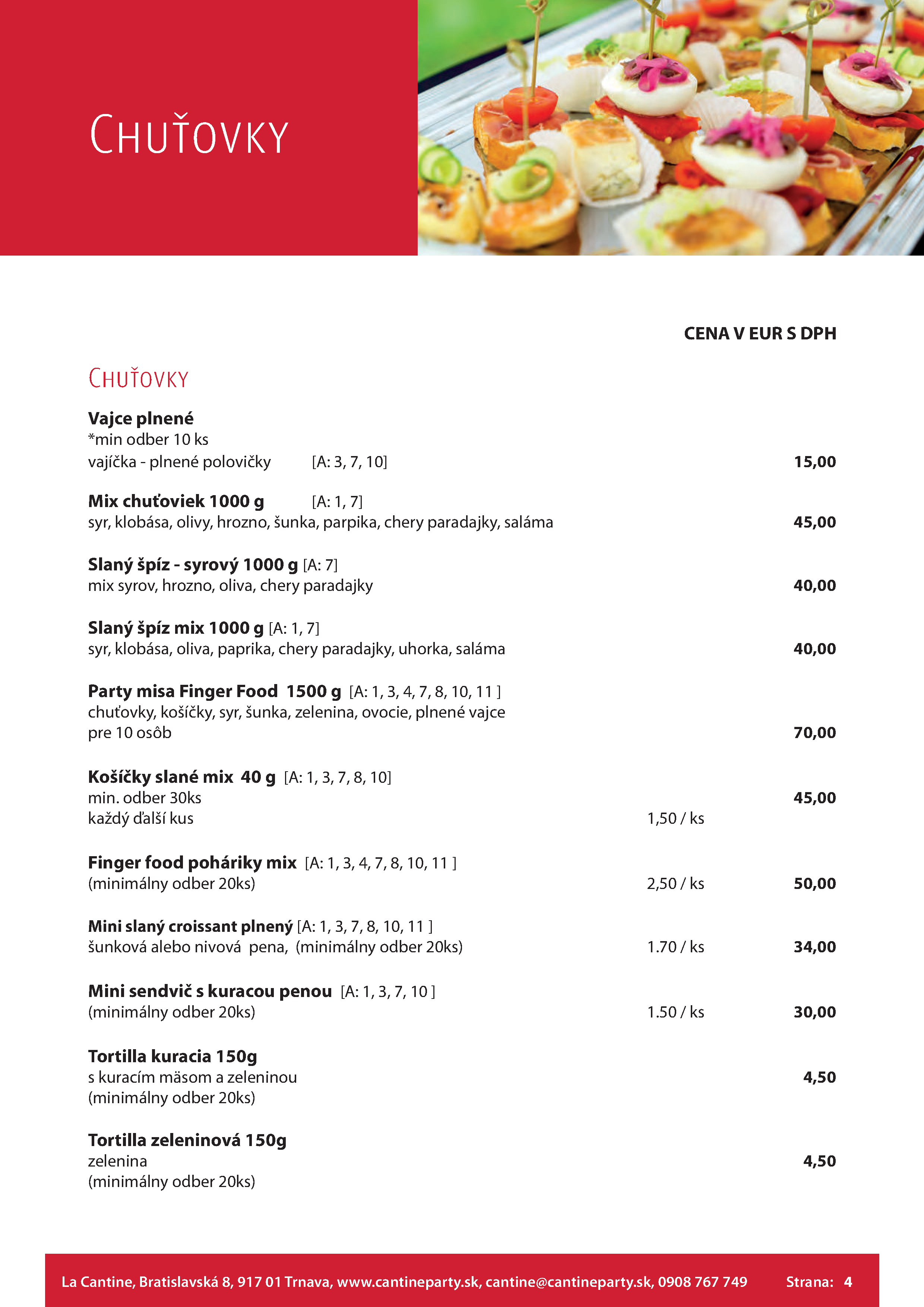 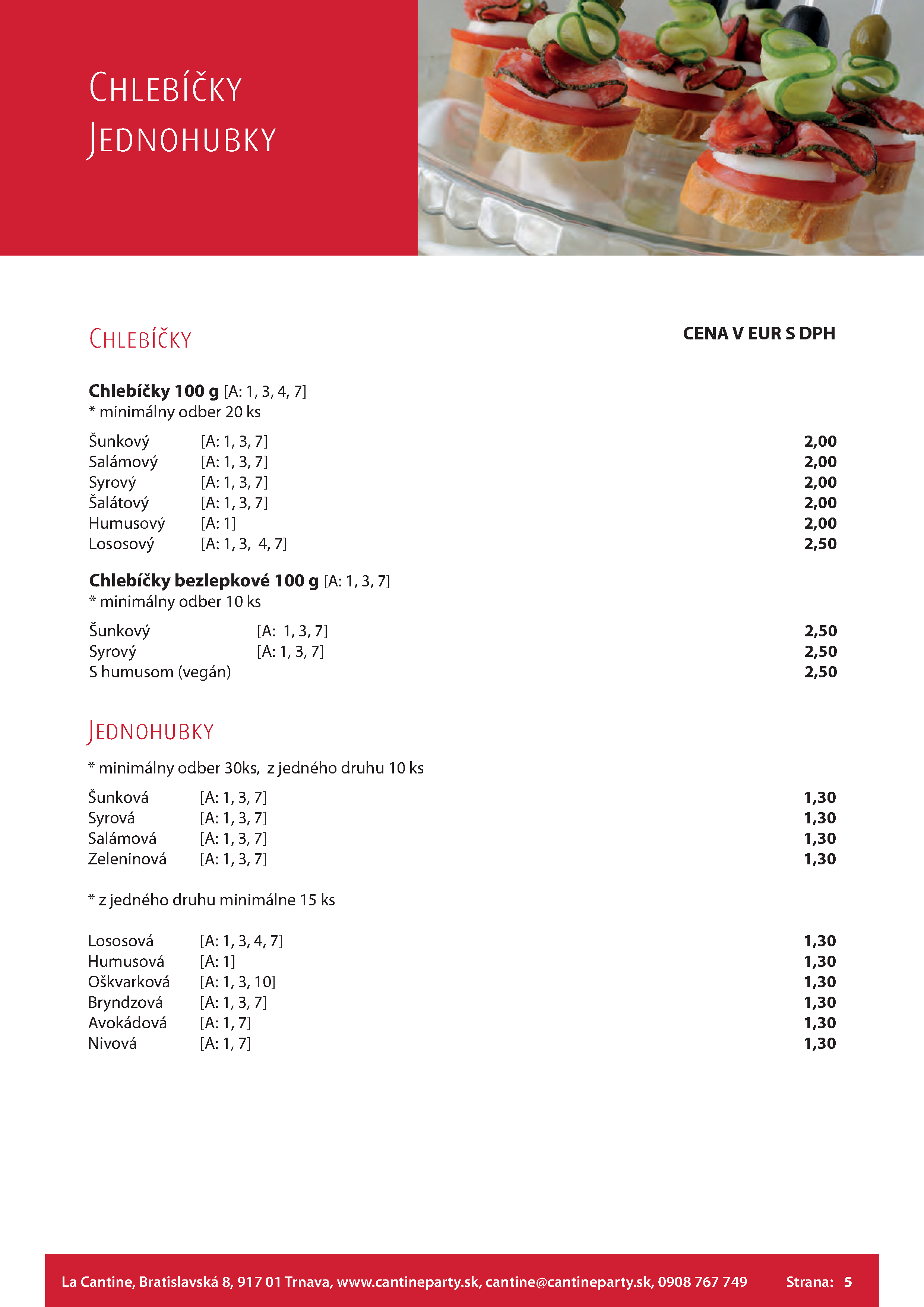 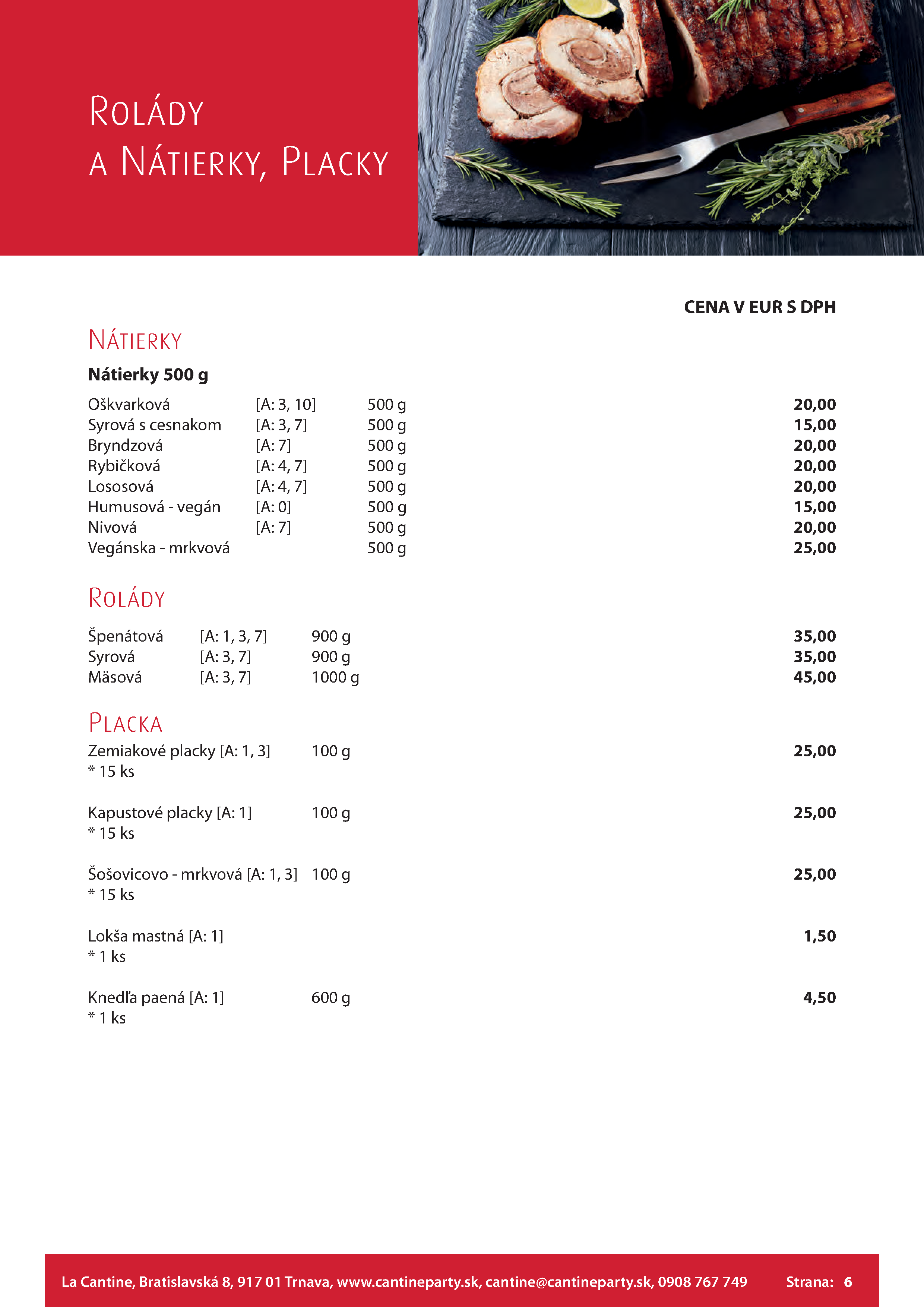 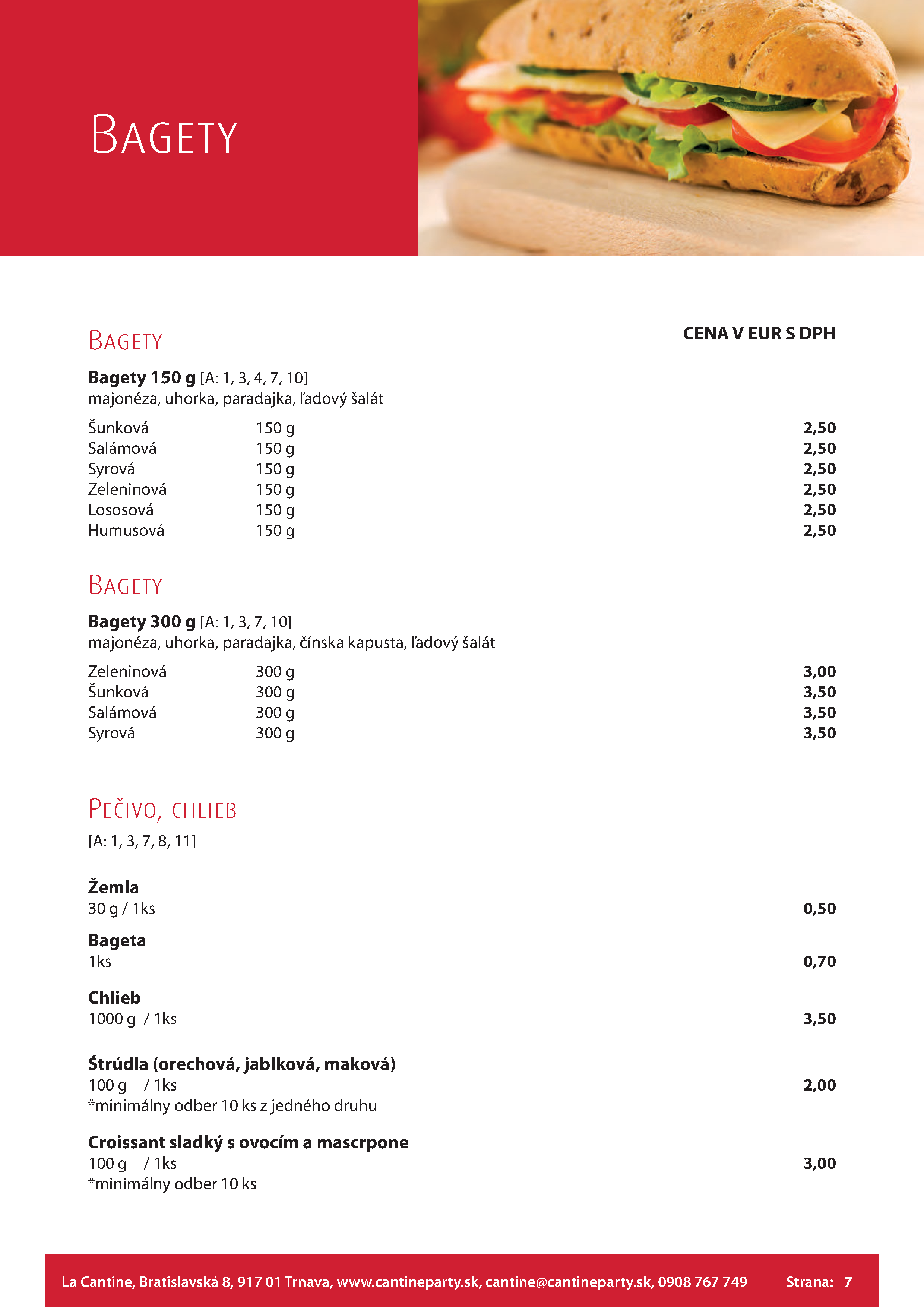 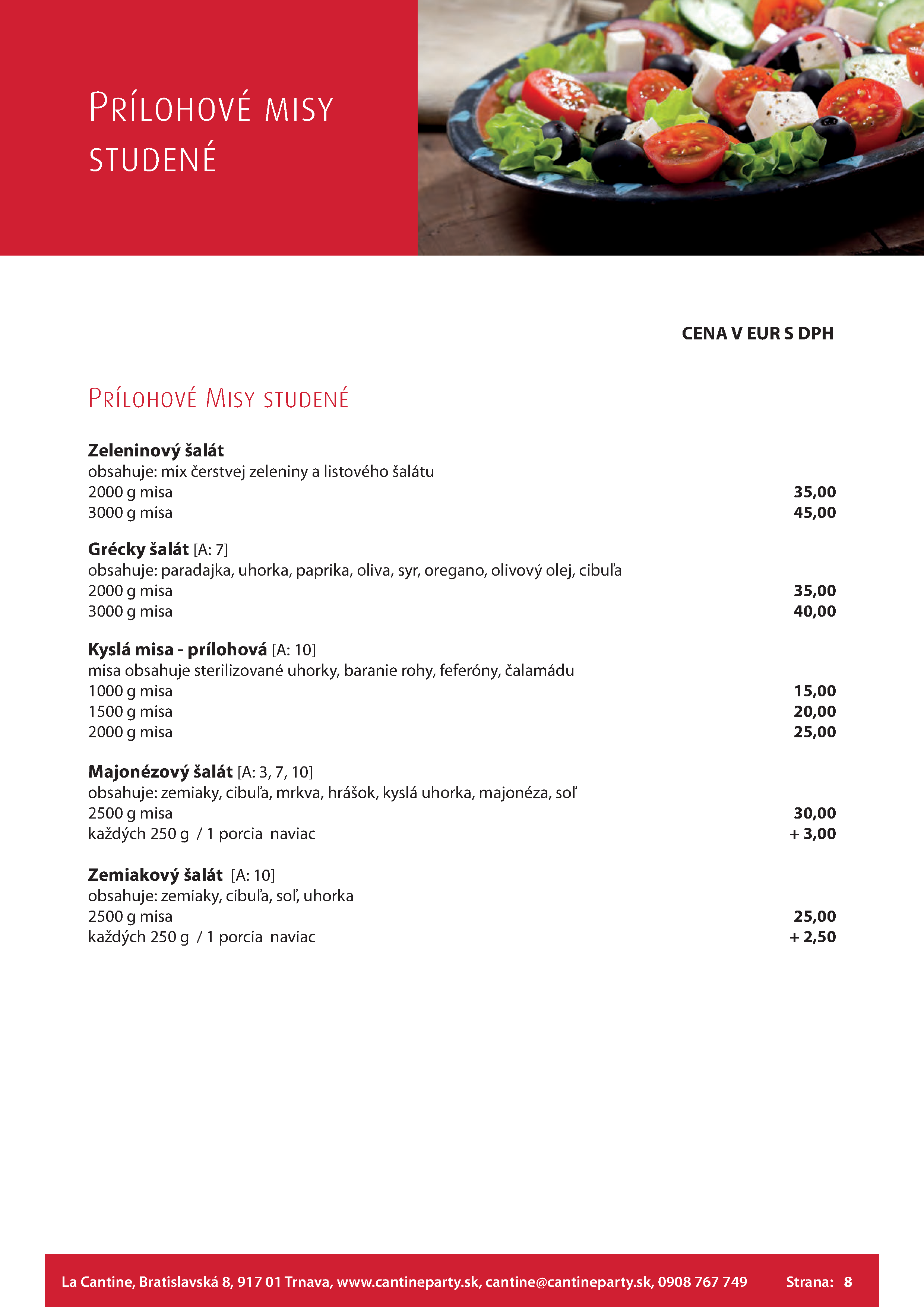 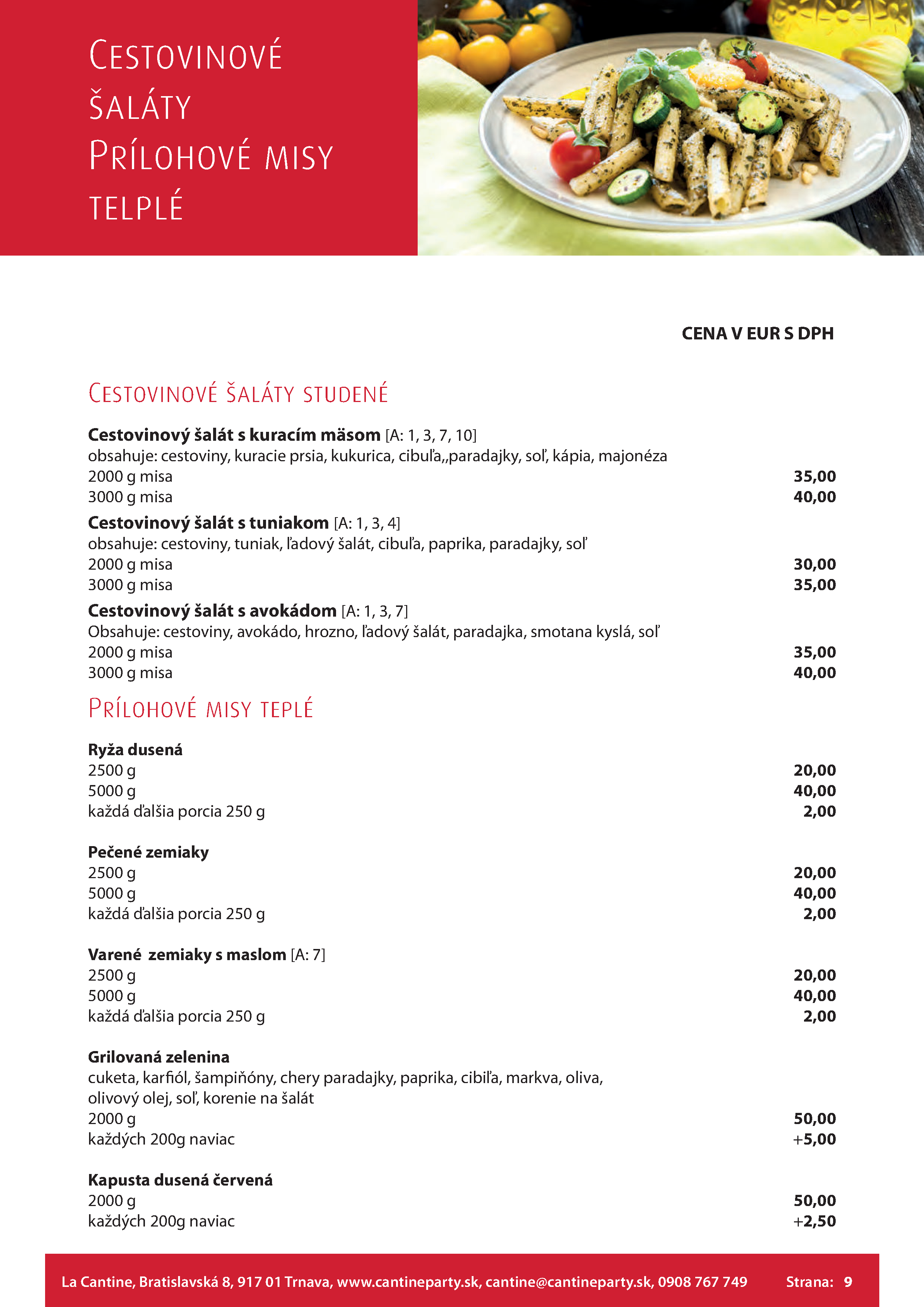 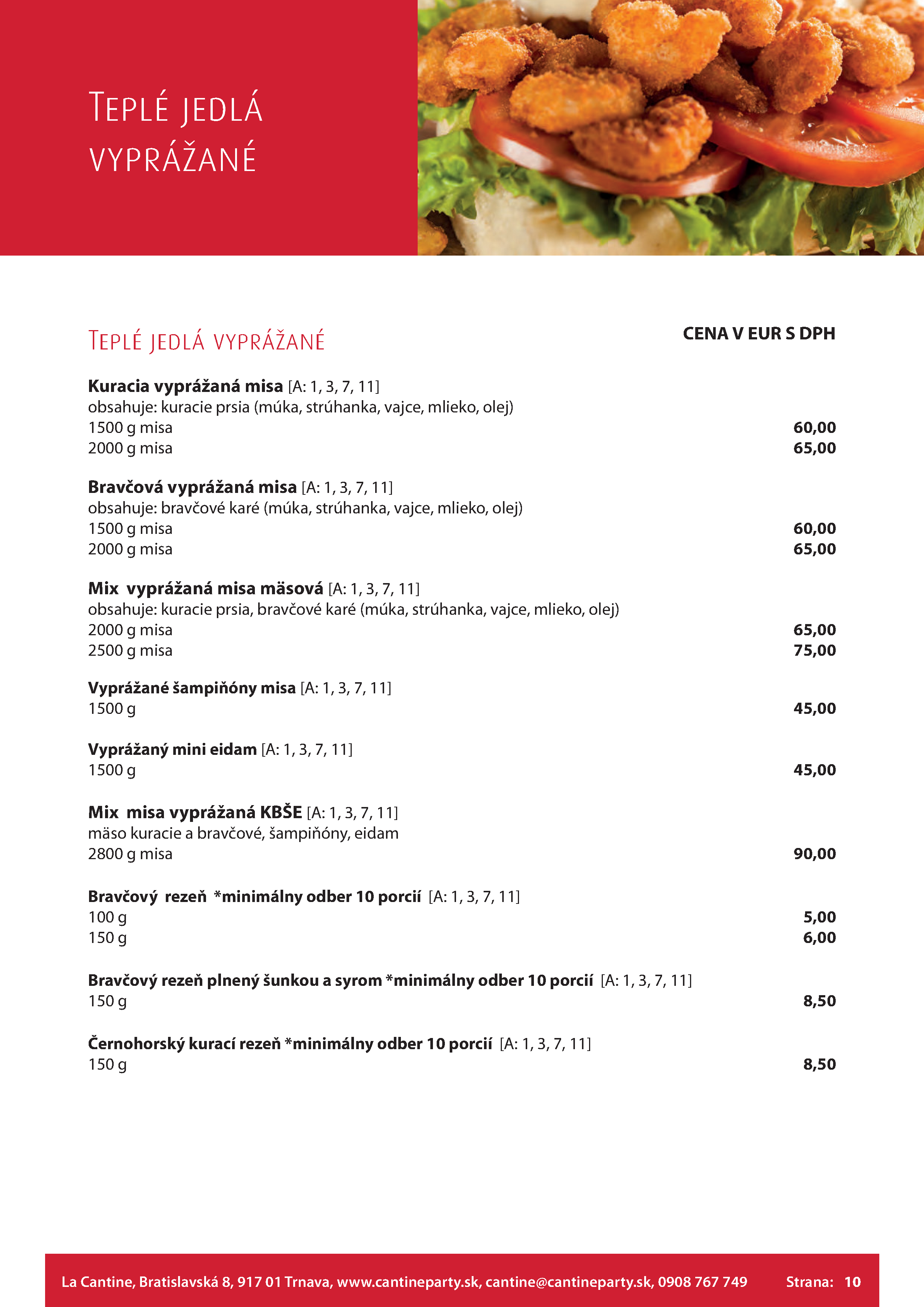 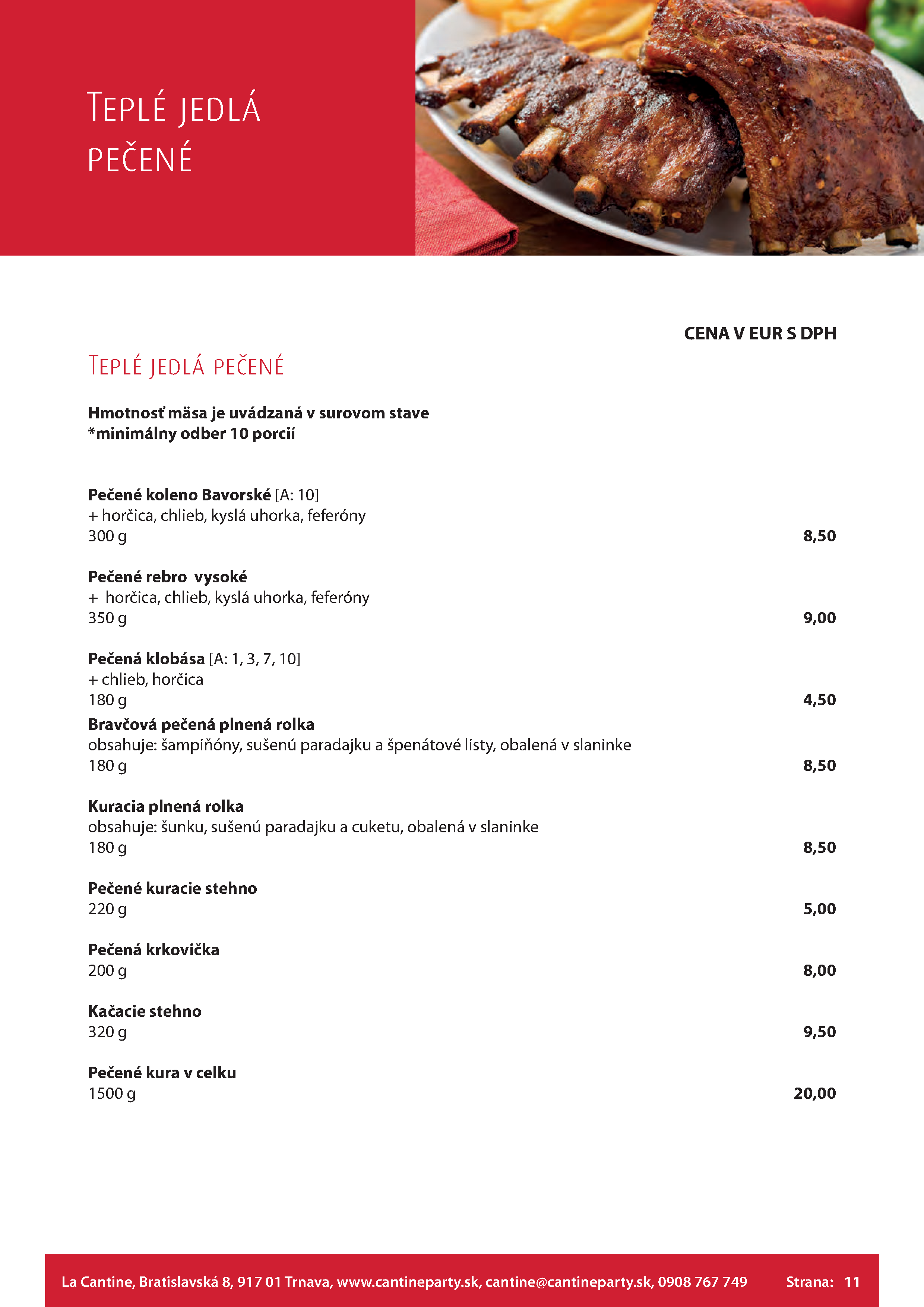 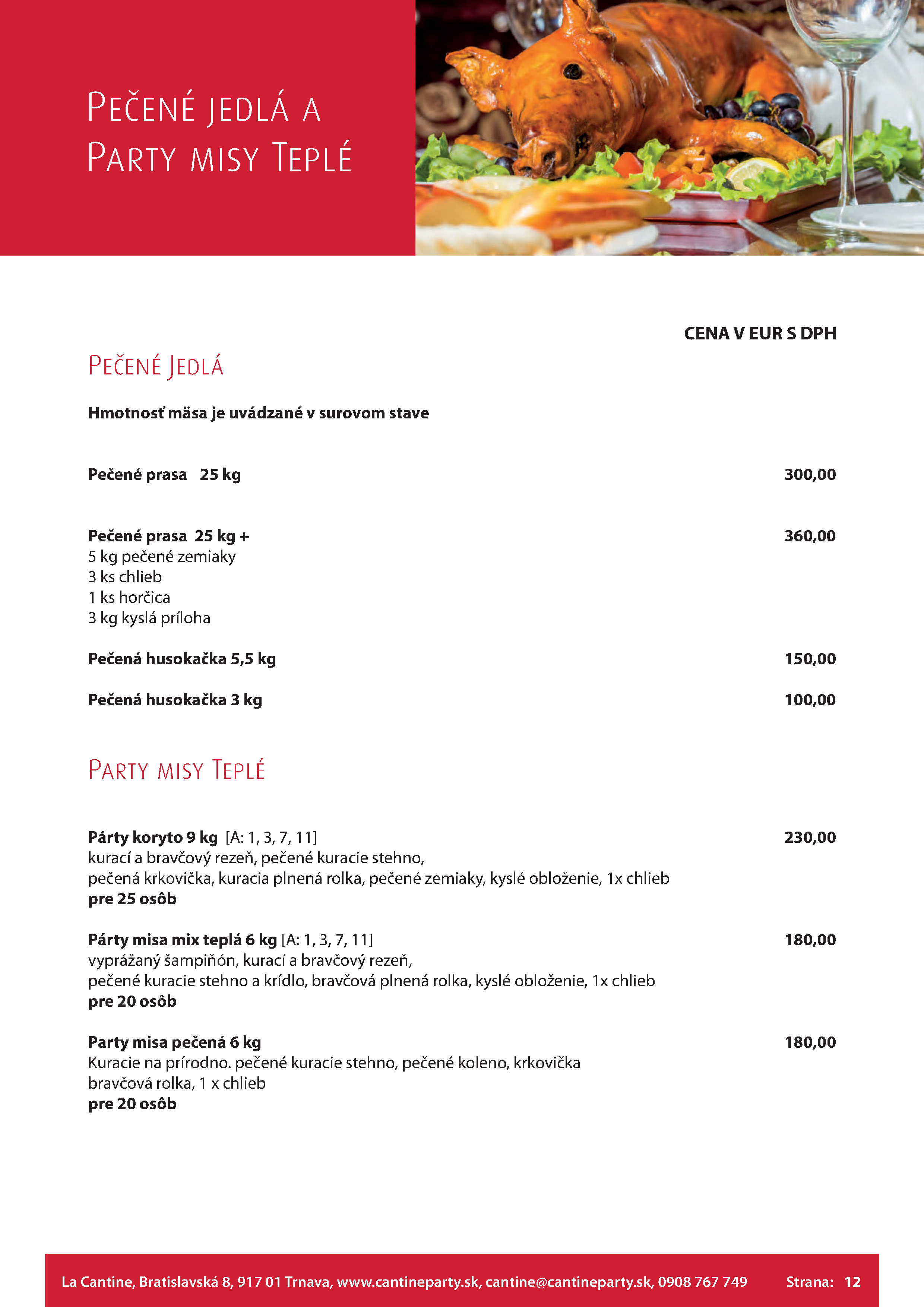 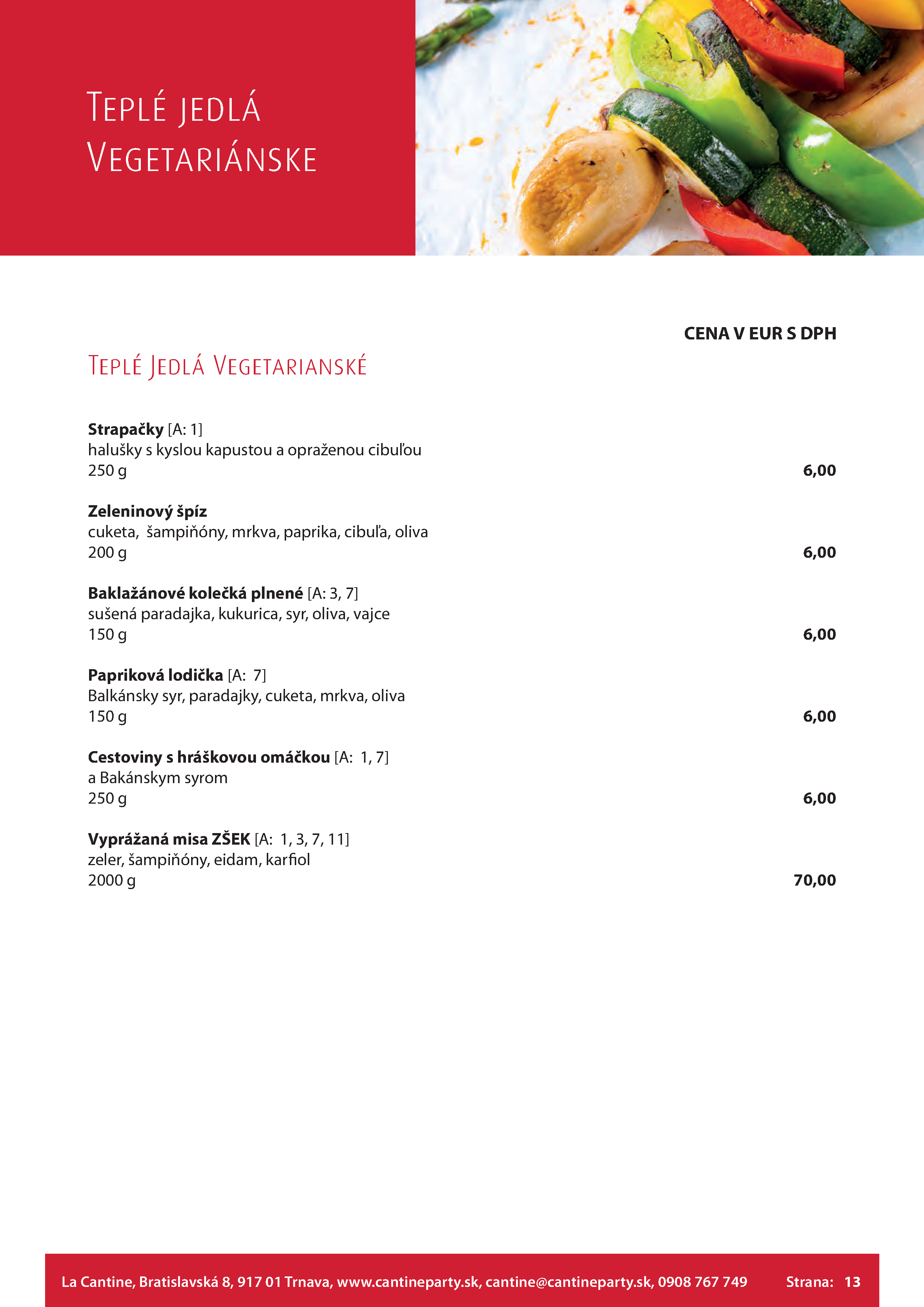 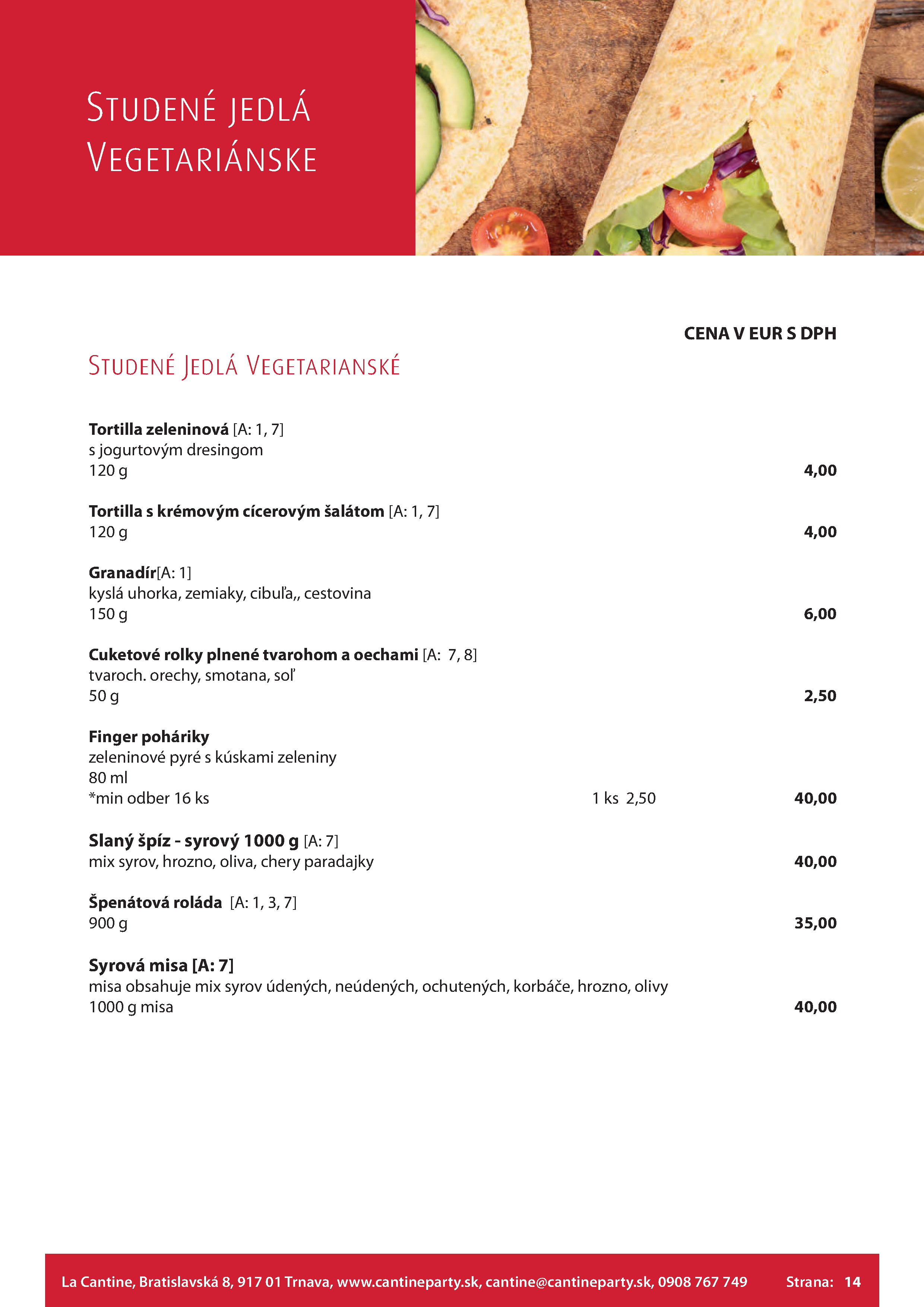 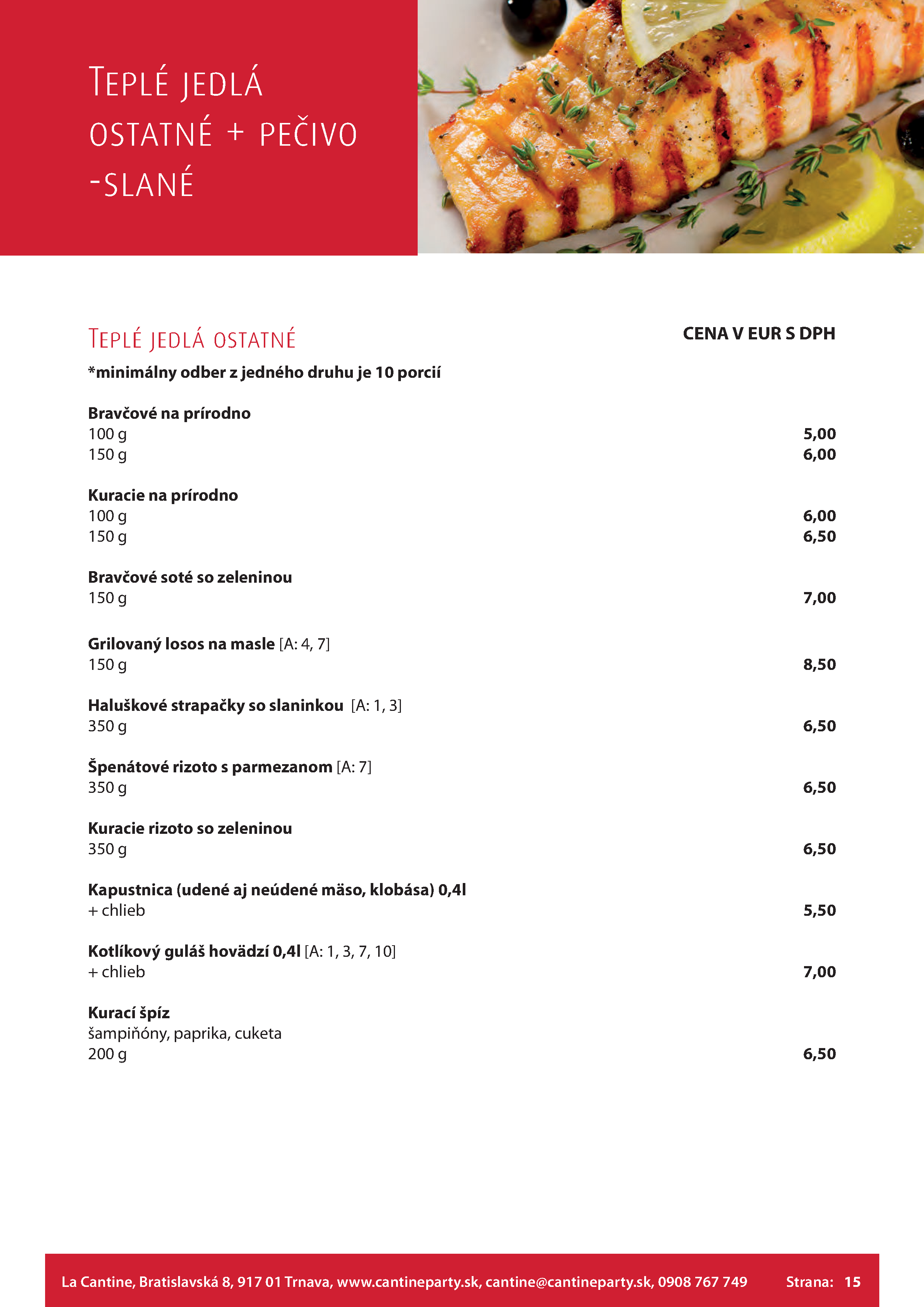 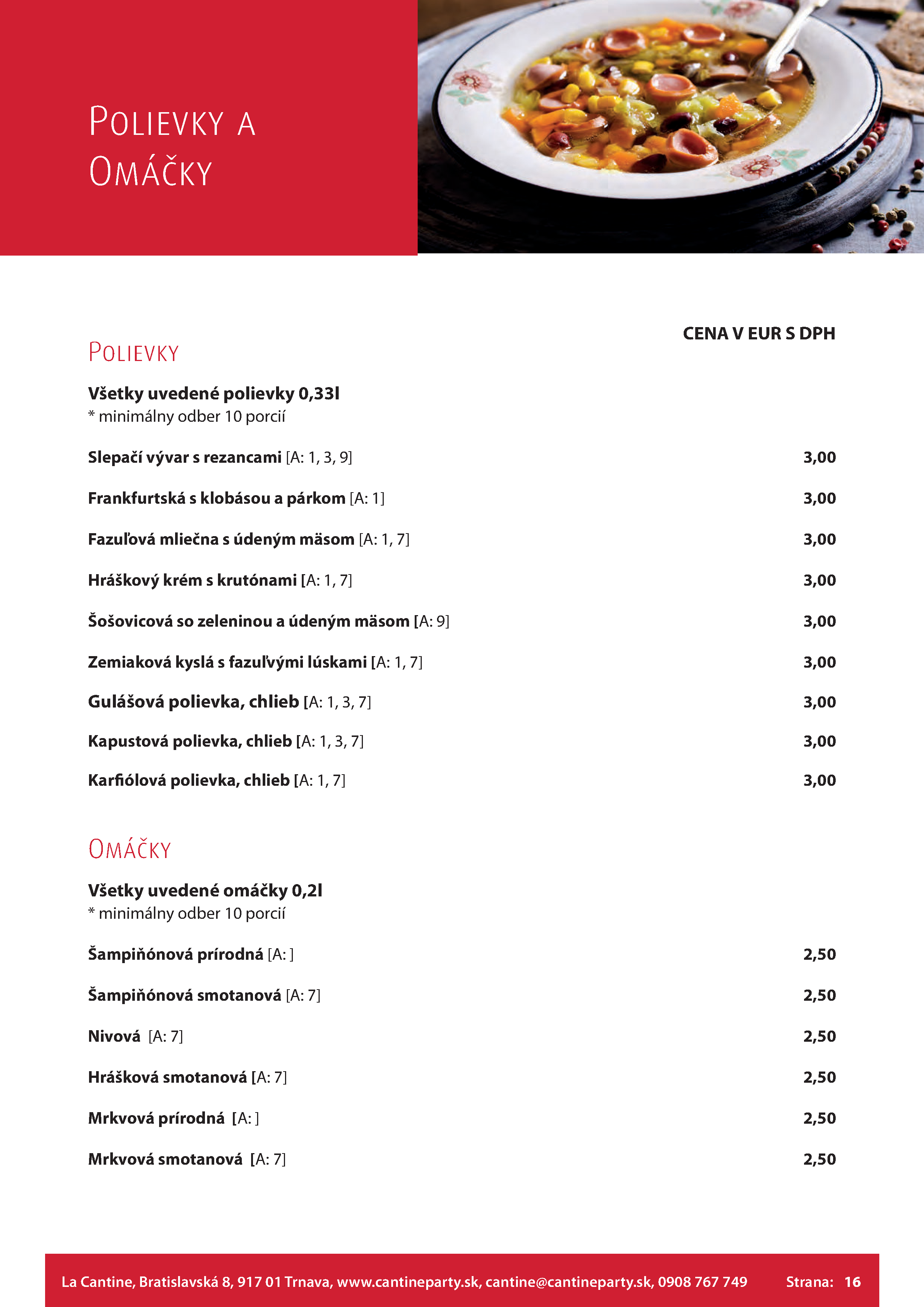 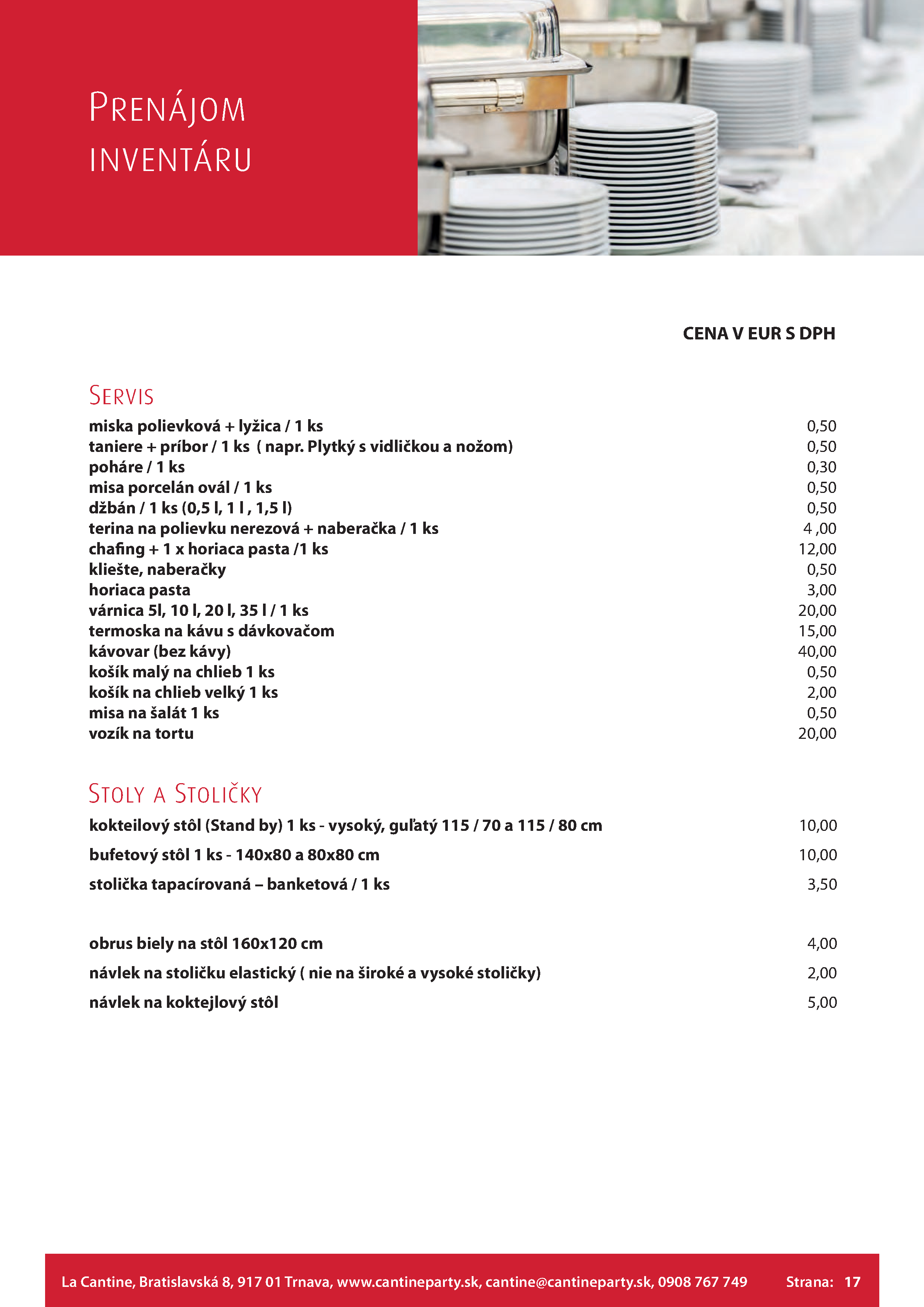 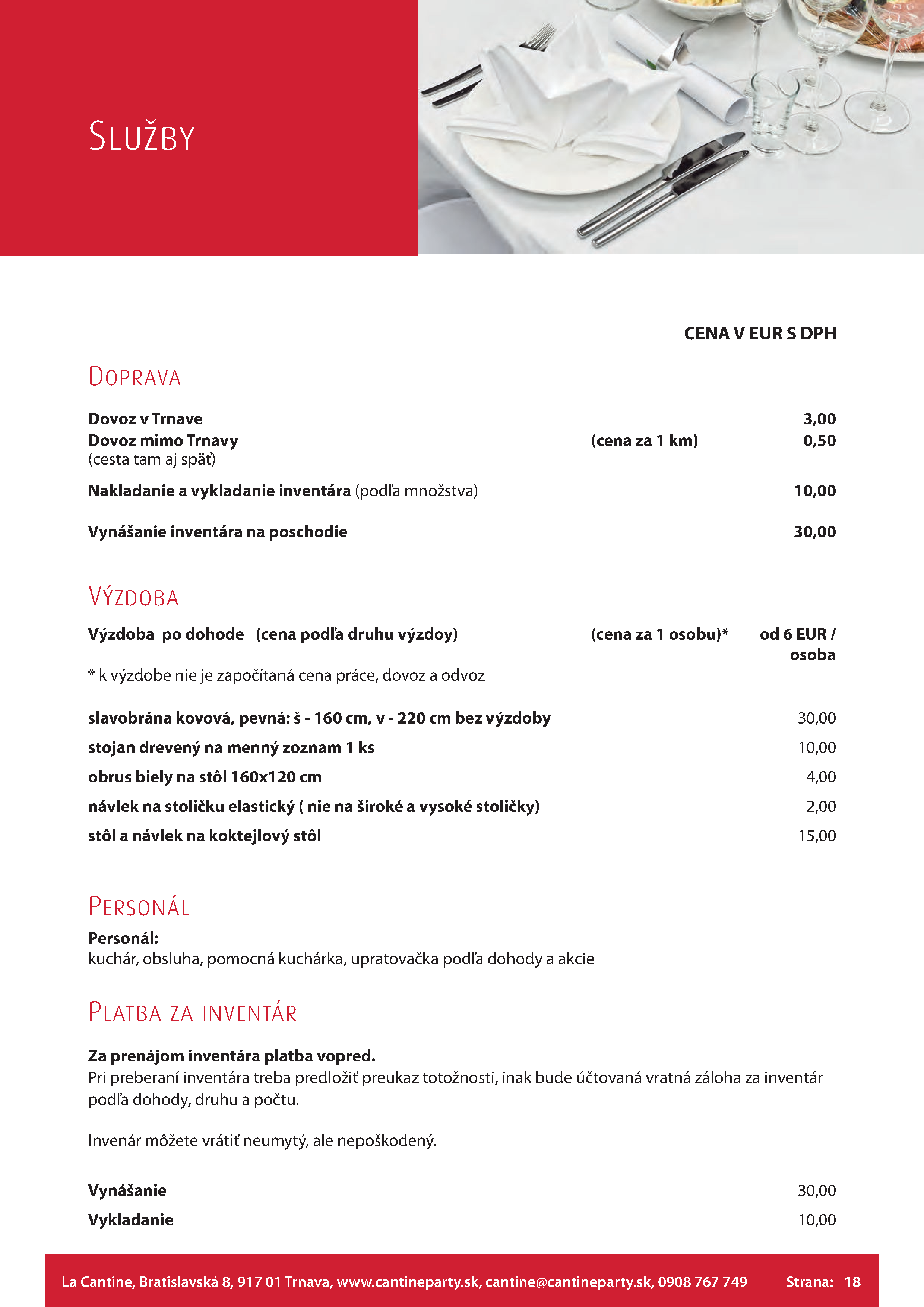 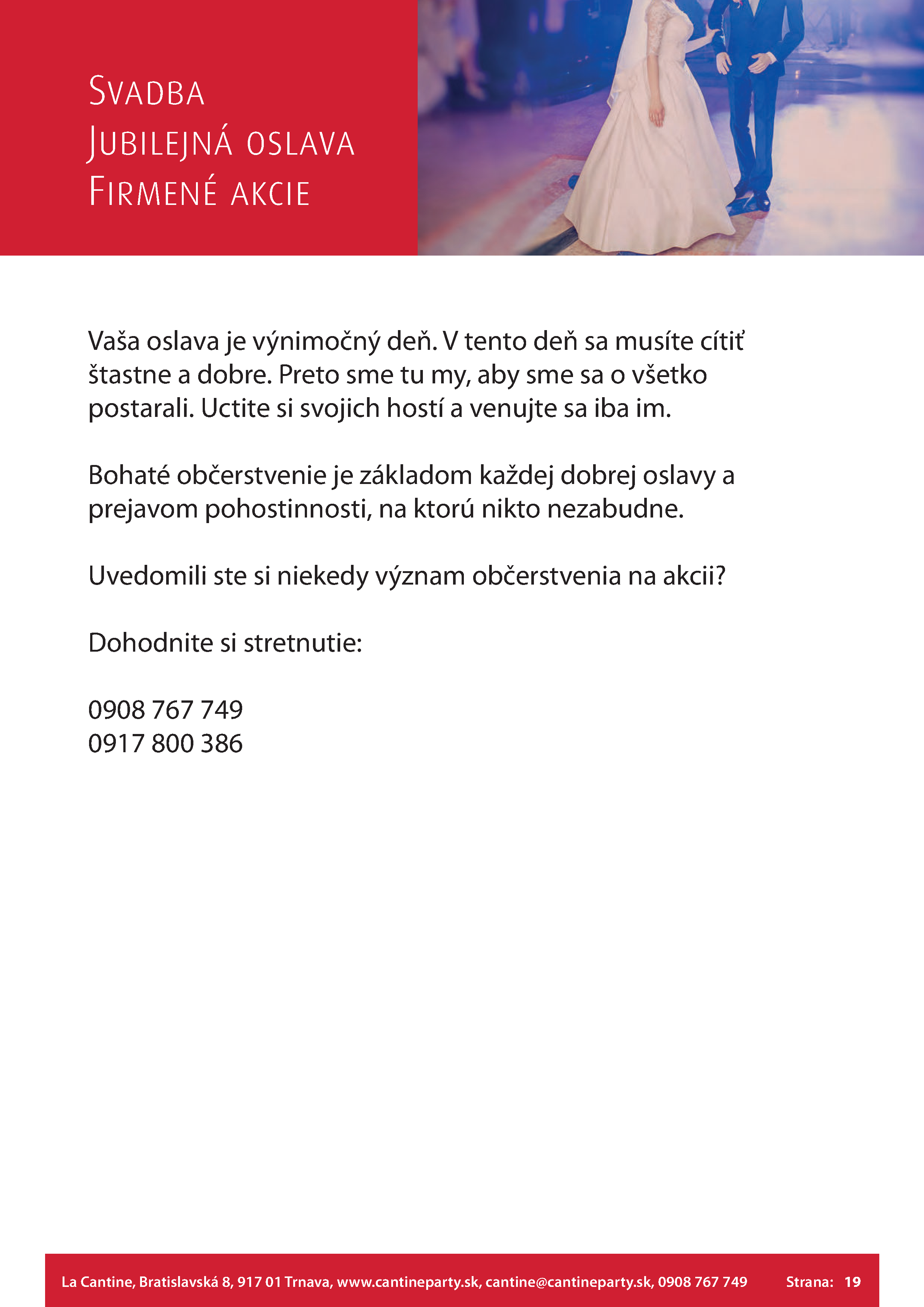 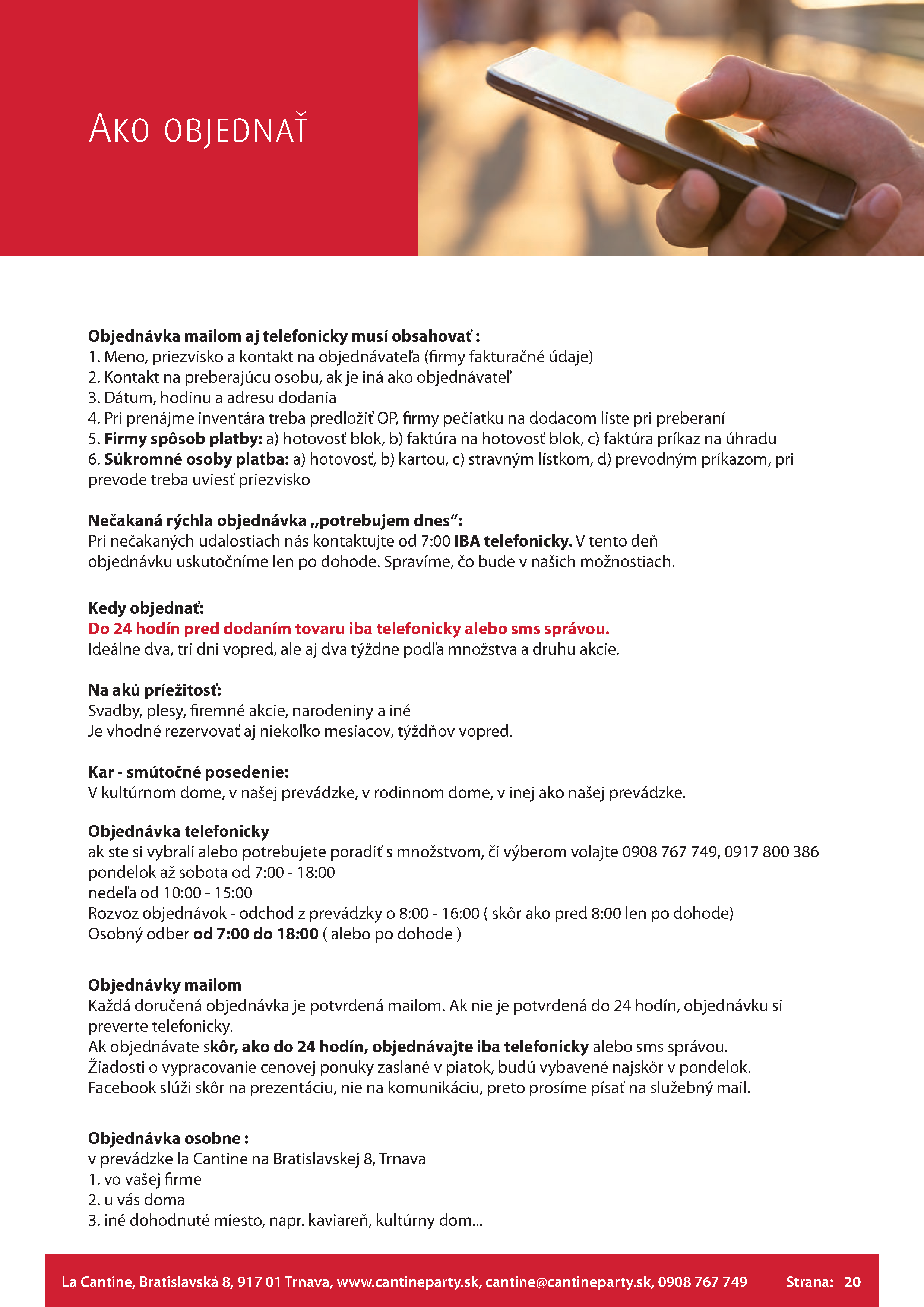 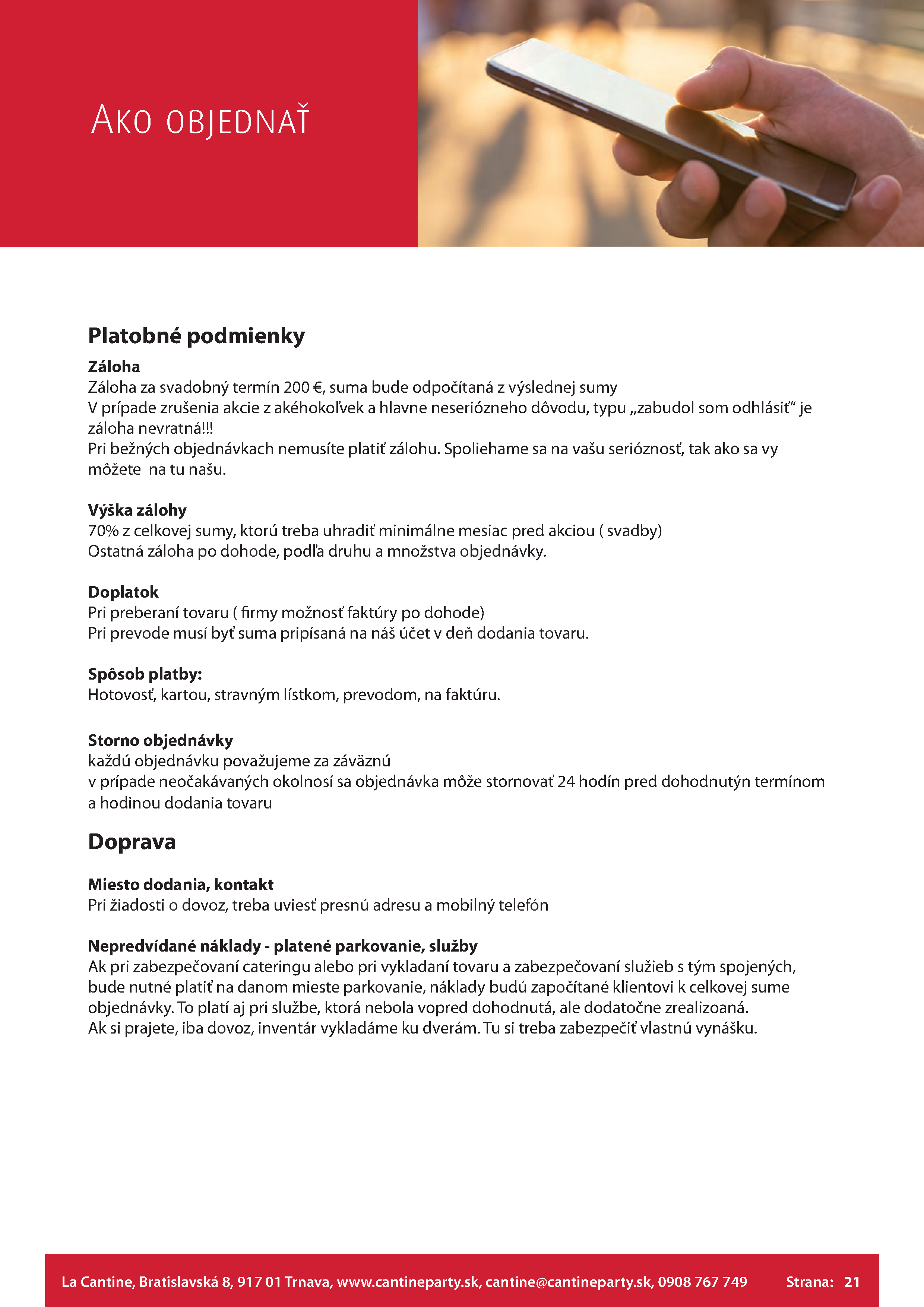 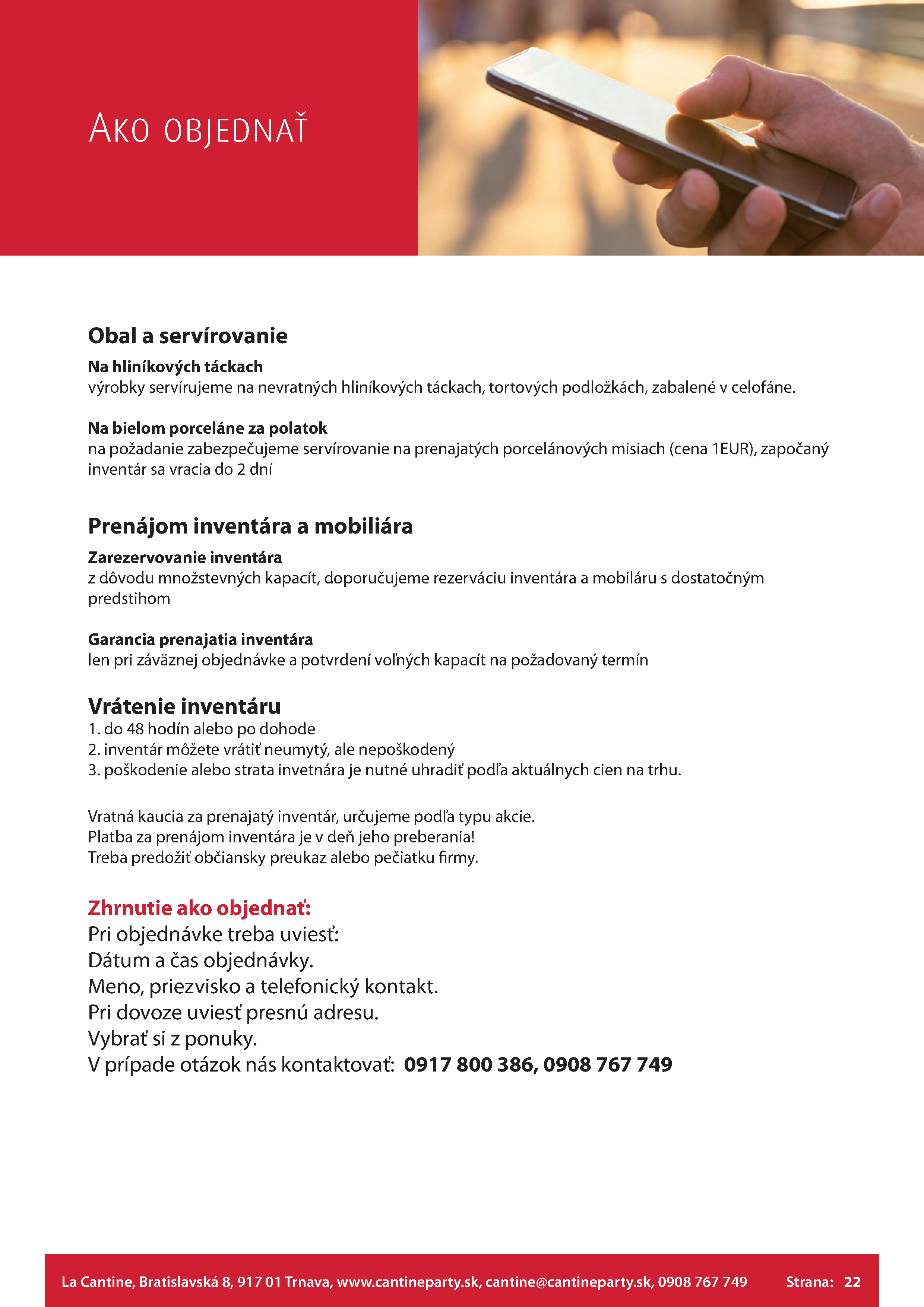 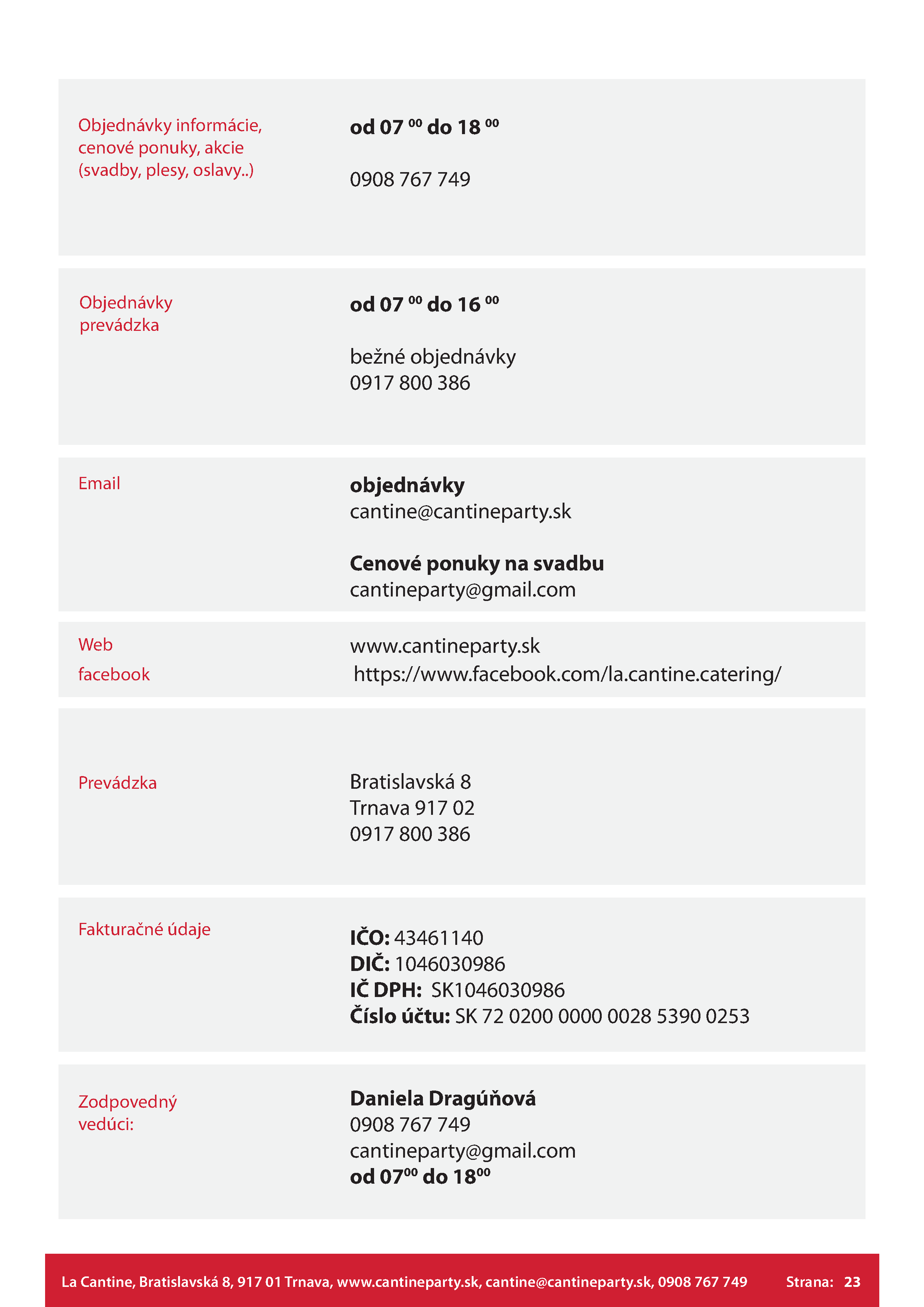 